Додаток 4 до рішення міської радикод бюджету -19549000000Кредитування	бюджету Тернопільської міської територіальної громадиу 2021 роцігрн.Міський голова	Сергій НАДАЛ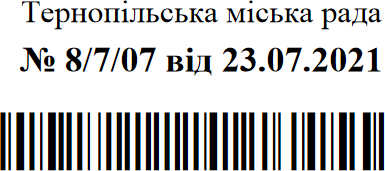 